Tool # 3 – Leadership Team can use to assess their strengths/weaknesses. This form can also be used as a guide for conversations between district supervisor and school leader. 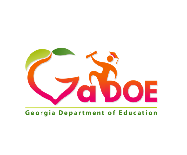 Functions of the Data TeamFunctions of the Data TeamFunctions of the Data TeamFunctions of the Data TeamFunctions of the Data TeamFunctions of the Data TeamVisionData ManagementInquiry, Analysis, ActionProfessional TrainingCommunication, MonitoringWhat are We Doing Well?What should we change?